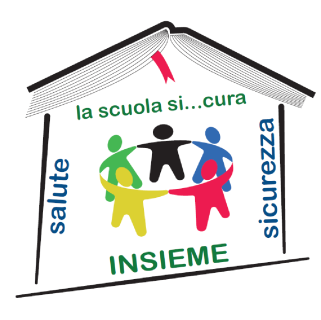 “Scuola Sicura”Progetto di integrazione della sicurezza del lavoro nei curricola della scuola secondaria di 2° grado“Scuola Sicura”Progetto di integrazione della sicurezza del lavoro nei curricola della scuola secondaria di 2° gradoCOMPETENZA 1 - Agire responsabilmente in situazioni di emergenza proteggendo sé, gli altri e l’ambiente1 - Agire responsabilmente in situazioni di emergenza proteggendo sé, gli altri e l’ambiente1 - Agire responsabilmente in situazioni di emergenza proteggendo sé, gli altri e l’ambienteU.F.Modulo 0Modulo 0Modulo 0AREAUmanistica (Italiano) Umanistica (Italiano) Umanistica (Italiano) CLASSIPrimePrimeentro 60 gg da inizio a.s.ABILITÀCONOSCENZEMOD. SYLLABUSATTIVITÀMATERIALI  DIDATTICIMaturare un atteggiamento  orientato verso la prevenzione degli incidenti e la tutela della  salute e sicurezza in palestra, nei laboratori, a casa e negli spazi aperti,la strada. Riconoscere e valutare rischi e pericoli nella scuola e nella vita quotidianaRegolamenti di laboratorio/aule speciali, esempi di comportamenti corretti nella vita quotidiana, procedure di prevenzione incidenti e di tutela della salute Tipi di rischio1.1.3 - I comportamenti eticamente responsabili per la tutela della salute, incolumità degli individui e della protezione dell'ambiente1.4.1 -  Rischi: Fisici - Chimici - Biologici -Eventi naturali - OrganizzativiLezione dialogata,lavori di gruppo, elaborazione di tabelle, cooperative learning sui contenuti in questione prendendo spunto da fatti di cronaca, interviste etc.Riconoscere e individuare tematiche relative alla percezione del rischio nei testi proposti.Analisi del testo delle canzoni  proposte e commento dell’ articolo di giornale relativo all’incidente mortale citato nella canzone “Pase zo”  Documenti autentici da fonti cartacee, visive e multimediali, canzoni. Ad esempio: sito INAIL, https://www.inail.it/cs/internet/comunicazione/sala-stampa/comunicati-stampa/com-stampa-open-data-aprile-2019.htmltestimonianze lavoratori da articoli in rete  ad esempio :http://www.vita.it/it/article/2019/07/30/a-meta-anno-meno-infortuni-ma-piu-incidenti-mortali-sul-lavoro/152370/ siti sindacato, sito Ansa etc. http://www.ansa.it/lombardia/notizie/2019/09/12/-incidenti-lavoro-118-2-operai-morti-nel-pavese-_b0555a30-fba1-463c-9d14-e288bb361ca2.htmlcanzone di Bepi, “ Pase zo” su muratore mortohttps://www.antiwarsongs.org/canzone.php?id=7960&lang=itcanzone Officine Marconi “Working Bravely” https://www.youtube.com/watch?v=TVPn3AmOFiEVERIFICA FINALE   produzione scritta su quanto esaminato almeno           tempo 4 ore VERIFICA FINALE   produzione scritta su quanto esaminato almeno           tempo 4 ore VERIFICA FINALE   produzione scritta su quanto esaminato almeno           tempo 4 ore VERIFICA FINALE   produzione scritta su quanto esaminato almeno           tempo 4 ore VERIFICA FINALE   produzione scritta su quanto esaminato almeno           tempo 4 ore TEMPO COMPLESSIVO  di attività svolta in classe    4 ore                   totale 8 ore  ( 4 + 4 )TEMPO COMPLESSIVO  di attività svolta in classe    4 ore                   totale 8 ore  ( 4 + 4 )TEMPO COMPLESSIVO  di attività svolta in classe    4 ore                   totale 8 ore  ( 4 + 4 )TEMPO COMPLESSIVO  di attività svolta in classe    4 ore                   totale 8 ore  ( 4 + 4 )TEMPO COMPLESSIVO  di attività svolta in classe    4 ore                   totale 8 ore  ( 4 + 4 )